                                                                                                Obec Trnovec nad Váhom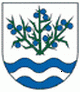 Materiál č. 5 na 17. zasadnutie Obecného zastupiteľstva v Trnovci nad Váhom dňa 05.09.2016K bodu programu 6: „Ponuka na kúpu nehnuteľnosti č. 330 v k. ú. Trnovec nad Váhom od Stojku D. do vlastníctva obce“1. Dôvodová správaDôvodová správa k materiálu č. 5 na 17. zasadnutie OZ v Trnovci nad Váhom Obec Trnovec nad Váhom dňa 27.5.2016 prijala list s ponukou na predaj nehnuteľností v k. ú. Trnovec nad Váhom, ktorých vlastníkom je Stojka Dávid, bytom 925 71 Trnovec nad Váhom, za predajnú sumu 60 000 eur.Ide o nehnuteľnosti zapísané na LV č. 18:-pozemok registra ,,C“ s parc. č. 188/1, zastavané plochy a nádvoria o výmere 75 m2-pozemok registra ,,C“ s parc. č. 188/2, zastavané plochy a nádvoria o výmere 568 m2-pozemok registra ,,C“ s parc. č. 189/1, záhrady o výmere 722 m2-pozemok registra ,, C“  s parc. č. 189/2, záhrady o výmere 712 m2-pozemok registra ,,E“  s parc. č. 189/2, orná pôda o výmere 57 m2Stojka Dávid je vlastníkom nehnuteľností, uvedených na LV č. 18, v podiele 84/96.A nehnuteľnosti zapísané na LV č. 1028:-stavba-rodinný dom na parc. č. 188/1 o výmere 75 m2, súp. č. 330.Stojka Dávid je vlastníkom nehnuteľnosti, uvedenej na LV č. 1028, v podiele 1/1.Daná ponuka bola prerokovaná na 15. zasadnutí OZ, kedy obecné zastupiteľstvo schválilo zámer na odkúpenie vyššie uvedených nehnuteľností a uznesením č. 138/2016 OZ poverilo starostu obce Trnovec nad Váhom, Ing. Júliusa Rábeka, rokovať o cene a o prevode vlastníckeho práva k nehnuteľnosti. Na základe vzájomného rokovania s poslancami OZ, starostom obce a prednostom OcÚ, dňa 18.7.2016, sa p. D. Stojka rozhodol pôvodnú sumu za kúpu nehnuteľností, t. j. 60 000 eur, znížiť na sumu 55 000 eur za kúpu daných nehnuteľností, ktorých je vlastníkom.O ponuke od p. Stojku diskutovali aj príslušné komisie pri OZ, ktoré odporúčajú schváliť kúpu daných nehnuteľností od p. Stojku D. ,v hodnote 55 000 eur do vlastníctva obce.